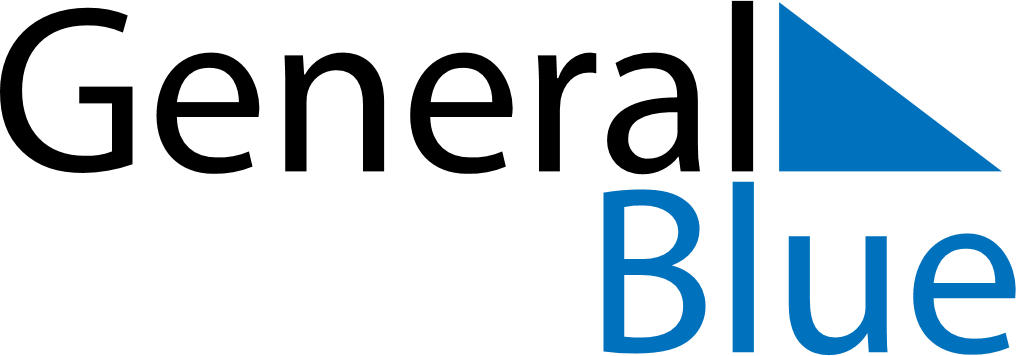 June 2029June 2029June 2029June 2029June 2029June 2029Burkina FasoBurkina FasoBurkina FasoBurkina FasoBurkina FasoBurkina FasoMondayTuesdayWednesdayThursdayFridaySaturdaySunday123456789101112131415161718192021222324252627282930NOTES